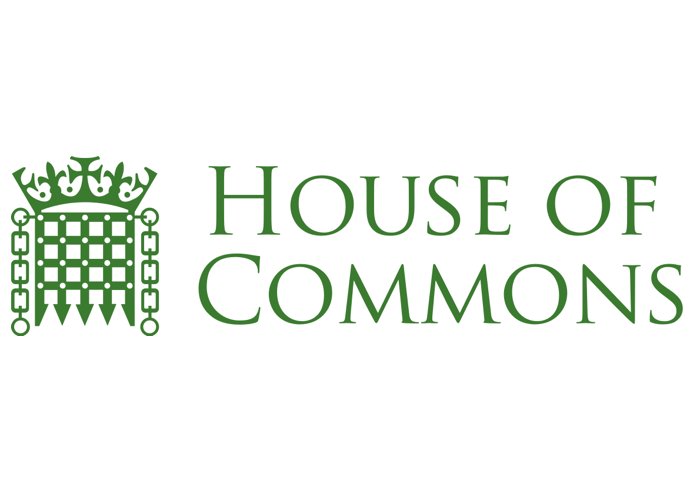 Mentoring WorkshopsWe have been engaged to run 2 x ½ day Mentoring Skills workshops for House of Commons and Lords staff. One is a half day ‘Introduction to Mentoring’ workshop, and the other is a half day Mentoring Refresher’ for more experienced staff. The House are looking to develop more of a coaching, delegating culture within the Organisation, and these workshops alongside those we run for them on Coaching and Career Conversations, are all part of that wider objective.Introduction to Mentoring Half DayObjectives:Understand when to use mentoring and its benefits in developing and leading others.Develop greater clarity over what mentoring is and is not and how it relates to coaching. Understand the process of mentoring and the roles and responsibilities of the mentor and mentee.Develop an appropriate mindset and beliefs for effective mentoring.Practice, develop and deepen core skills required for effective mentoring including feedback. Help the mentors better prepare for the real mentoring conversations they may be going on to have with mentees.Develop participants’ clarity about their strengths, and development priorities in relation to their role as Mentor.Content includes:Mentoring- Defining the TerritoryMindset/ beliefs Underpinning Effective MentoringThe Process of MentoringYou as Mentor- Core Skills and AttributesMentoring Review and Re-ContractingMentoring Refresher Half Day WorkshopObjectivesParticipants will:Share best practice and support on issues of mentoring in the HouseReminder and practice on core skills and overlaps and links to coachingReview of some key structures to ensure the mentoring relationship is effective and measurableIncrease their ability to manage the mentoring relationship through agreeing the contract underlying the relationshipPractice and feedback from a range of different sourcesContent includes:Reminder of What Mentoring IsExercise on Push/ Pull QuestionsReminders of key structures for planning a sessionPractice session and feedbackResults and Evaluation100% of participants were able to use the workshops to meet their objectives100% of participants were extremely satisfied with the quality of the facilitation “Was impressed by the facilitator whose experience is magnificent”“It made me feel very aware of present deficiencies in my approach which is a very positive thing”